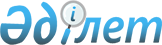 О внесении изменений в решение Алгинского районного маслихата от 23 декабря 2020 года № 459 "Об утверждении Алгинского районного бюджета на 2021-2023 годы"Решение Алгинского районного маслихата Актюбинской области от 21 декабря 2021 года № 116. Зарегистрировано в Министерстве юстиции Республики Казахстан 23 декабря 2021 года № 25945
      РЕШИЛ:
      1. Внести в решение Алгинского районного маслихата "Об утверждении Алгинского районного бюджета на 2021-2023 годы" от 23 декабря 2020 года № 459 (зарегистрированное в реестре государственной регистрации нормативных правовых актов под № 7853) следующие изменения:
      пункт 1 изложить в новой редакции:
      "1. Утвердить районный бюджет на 2021-2023 годы согласно приложению 1, 2 и 3 соответственно, в том числе на 2021 год в следующих объемах:
      1) доходы – 8 064 978,3 тысячи тенге:
      налоговые поступления – 1 308 755 тысяч тенге;
      неналоговые поступления – 30 934 тысяч тенге;
      поступления от продажи основного капитала – 27 408 тысяч тенге;
      поступления трансфертов – 6 697 881,3 тысяч тенге;
      2) затраты – 8 439 343,4 тысяч тенге;
      3) чистое бюджетное кредитование – 181 758,7 тысяч тенге:
      бюджетные кредиты – 214 294,7 тысяч тенге;
      погашение бюджетных кредитов – 32 536 тысяч тенге;
      4) сальдо по операциям с финансовыми активами – 0 тенге:
      приобретение финансовых активов – 0 тенге;
      поступления от продажи финансовых активов государства – 0 тенге;
      5) дефицит (профицит) бюджета – - 556 123,8 тысяч тенге;
      6) финансирование дефицита (использование профицита) бюджета – 556 123,8 тысяч тенге:
      поступление займов – 214 294,7 тысяч тенге;
      погашение займов – 32 536,2 тысяч тенге;
      используемые остатки бюджетных средств – 374 365,3 тысяч тенге.";
      пункт 10 изложить в новой редакции:
      "10. Учесть в районном бюджете на 2021 год поступление целевых текущих трансфертов из областного бюджета:
      34 896 тысяч тенге - на выплату государственной адресной социальной помощи;
      8 692 тысяч тенге - на содействие занятости населения;
      286 644 тысяч тенге - на капитальный и средний ремонт автомобильных дорог районного значения и улиц населенных пунктов;
      22 289 тысяч тенге - на развитие продуктивной занятости и массового предпринимательства;
      22 459 тысяч тенге - на реализацию мероприятий по социальной и инженерной инфраструктуре в сельских населенных пунктах в рамках проекта "Ауыл – Ел бесігі";
      14 517 тысяч тенге на санаторно-курортное лечение;
      30 тысяч тенге на услуги по слухопротезированию;
      1 411 тысяч тенге на вспомогательные компенсаторные средства;
      1 519 тысяч тенге на специальные средства передвижения;
      1 789 тысяч тенге на протезно-ортопедические средства.
      Распределение указанных сумм целевых текущих трансфертов определяется на основании постановления акимата района.";
      пункт 11 изложить в новой редакции:
      "11. Учесть в районном бюджете на 2021 поступление целевых трансфертов на развитие из областного бюджета:
      39 937 тысяч тенге - на проектирование и (или) строительство, реконструкция жилья коммунального жилищного фонда;
      215 937 тысяч тенге - на проектирование, развитие и (или) обустройство инженерно-коммуникационной инфраструктуры.
      Распределение указанных сумм целевых трансфертов на развитие определяется на основании постановления акимата района.";
      приложение 1 к указанному решению изложить в новой редакции согласно приложению к настоящему решению.
      2. Настоящее решение вводится в действие с 1 января 2021 года. Алгинский районный бюджет на 2021 год
					© 2012. РГП на ПХВ «Институт законодательства и правовой информации Республики Казахстан» Министерства юстиции Республики Казахстан
				
      Секретарь Алгинского районного маслихата 

М. Тулеуов
Приложение к решению Алгинского районного маслихата от 21 декабря 2021 года № 116Приложение 1 к решению Алгинского районного маслихата от 23 декабря 2020 года № 459
Категория
Категория
Категория
Категория
Сумма (тысяч тенге)
Класс
Класс
Класс
Сумма (тысяч тенге)
Под класс
Под класс
Сумма (тысяч тенге)
Наименование
Сумма (тысяч тенге)
1
2
3
4
5
I. Доходы
8 064 978,3
1
Налоговые поступления
1 308 755
01
Подоходный налог
655 455
1
Корпоративный подоходный налог
170 000
2
Индивидуальный подоходный налог
485 455
03
Социальный налог
440 000
1
Социальный налог
440 000
04
Налоги на собственность
170 900
1
Налоги на имущество
170 255
5
Единый земельный налог
645
05
Внутренние налоги на товары, работы и услуги
37 600
2
Акцизы
2 500
3
Поступления за использование природных и других ресурсов
22 000
4
Сборы за ведение предпринимательской и профессиональной деятельности
13 100
08
Обязательные платежи, взимаемые за совершение юридически значимых действий и (или) выдачу документов уполномоченными на то государственными органами или должностными лицами
4 800
1
Государственная пошлина
4 800
2
Неналоговые поступления
30 934
01
Доходы от государственной собственности
4 350
5
Доходы от аренды имущества, находящегося в государственной собственности 
4 210
7
Вознаграждения по кредитам, выданным из государственного бюджета
140
04
Штрафы, пени, санкции, взыскания, налагаемые государственными учреждениями, финансируемыми из государственного бюджета, а также содержащимися и финансируемыми из бюджета (сметы расходов) Национального Банка Республики Казахстан 
1 243
1
Штрафы, пени, санкции, взыскания, налагаемые государственными учреждениями, финансируемыми из государственного бюджета, а также содержащимися и финансируемыми из бюджета (сметы расходов) Национального Банка Республики Казахстан, за исключением поступлений от организаций нефтяного сектора и в Фонд компенсации потерпевшим
1 243
06
Прочие неналоговые поступления
25 341
1
Прочие неналоговые поступления
25 341
3
Поступления от продажи основного капитала
27 408
01
Продажа государственного имущества, закрепленного за государственными учреждениями
3 595
1
Продажа государственного имущества, закрепленного за государственными учреждениями
3 595
03
Продажа земли и нематериальных активов
23 813
1
Продажа земли
15 313
2
Продажа нематериальных активов
8 500
4
Поступления трансфертов
6 697 881,3
01
Трансферты из нижестоящих органов государственного управления
381 734,3
3
Трансферты из бюджетов городов районного значения, сел, поселков, сельских округов
381 734,3
02
Трансферты из вышестоящих органов государственного управления
6 316 147
2
Трансферты из областного бюджета
6 316 147
Функциональная группа
Функциональная группа
Функциональная группа
Функциональная группа
Функциональная группа
сумма (тысяч тенге)
Функциональная подгруппа
Функциональная подгруппа
Функциональная подгруппа
Функциональная подгруппа
сумма (тысяч тенге)
Администратор бюджетных программ
Администратор бюджетных программ
Администратор бюджетных программ
сумма (тысяч тенге)
Программа
Программа
сумма (тысяч тенге)
Наименование
сумма (тысяч тенге)
1
2
3
4
5
6
II. Затраты
8 439 343,4
01
Государственные услуги общего характера
439 503,3
1
Представительные, исполнительные и другие органы, выполняющие общие функции государственного управления
318 038,5
112
Аппарат маслихата района (города областного значения)
34 525
001
Услуги по обеспечению деятельности маслихата района (города областного значения)
33 710
003
Капитальные расходы государственного органа
815
122
Аппарат акима района (города областного значения)
283 513,5
001
Услуги по обеспечению деятельности акима района (города областного значения)
152 099,8
003
Капитальные расходы государственного органа
52 521,2
113
Целевые текущие трансферты нижестоящим бюджетам
78 892,5
2
Финансовая деятельность
38 028
452
Отдел финансов района (города областного значения)
38 028
001
Услуги по реализации государственной политики в области исполнения бюджета и управления коммунальной собственностью района (города областного значения)
35 900
003
Проведение оценки имущества в целях налогообложения
1 418
010
Приватизация, управление коммунальным имуществом, постприватизационная деятельность и регулирование споров, связанных с этим
710
5
Планирование и статистическая деятельность
23 601,4
453
Отдел экономики и бюджетного планирования района (города областного значения)
23 601,4
001
Услуги по реализации государственной политики в области формирования и развития экономической политики, системы государственного планирования 
23 601,4
9
Прочие государственные услуги общего характера
59 835,4
458
Отдел жилищно-коммунального хозяйства, пассажирского транспорта и автомобильных дорог района (города областного значения)
57 095,4
001
Услуги по реализации государственной политики на местном уровне в области жилищно-коммунального хозяйства, пассажирского транспорта и автомобильных дорог
22 636
113
Целевые текущие трансферты нижестоящим бюджетам
34 459,4
466
Отдел архитектуры, градостроительства и строительства района (города областного значения)
2 740
040
Развитие объектов государственных органов
2 740
02
Оборона
50 952
1
Военные нужды
6 443
122
Аппарат акима района (города областного значения)
6 443
005
Мероприятия в рамках исполнения всеобщей воинской обязанности
6 443
2
Организация работы по чрезвычайным ситуациям
44 509
122
Аппарат акима района (города областного значения)
44 509
006
Предупреждение и ликвидация чрезвычайных ситуаций масштаба района (города областного значения)
9 916,3
007
Мероприятия по профилактике и тушению степных пожаров районного (городского) масштаба, а также пожаров в населенных пунктах, в которых не созданы органы государственной противопожарной службы
34 592,7
03
Общественный порядок и безопасность
12 097
9
Прочие услуги в области общественного порядка и безопасности
12 097
458
Отдел жилищно-коммунального хозяйства, пассажирского транспорта и автомобильных дорог района (города областного значения)
12 097
021
Обеспечение безопасности дорожного движения в населенных пунктах
12 097
06
Социальная помощь и социальное обеспечение
795 109,7
1
Социальное обеспечение
146 398,2
451
Отдел занятости и социальных программ района (города областного значения)
146 398,2
005
Государственная адресная социальная помощь
146 398,2
2
Социальная помощь
606 413,4
451
Отдел занятости и социальных программ района (города областного значения)
606 413,4
002
Программа занятости
298 646
004
Оказание социальной помощи на приобретение топлива специалистам здравоохранения, образования, социального обеспечения, культуры, спорта и ветеринарии в сельской местности в соответствии с законодательством Республики Казахстан
9 284
006
Оказание жилищной помощи
1 425
007
Социальная помощь отдельным категориям нуждающихся граждан по решениям местных представительных органов
123 299
014
Оказание социальной помощи нуждающимся гражданам на дому
24 141
017
Обеспечение нуждающихся инвалидов обязательными гигиеническими средствами и предоставление услуг специалистами жестового языка, индивидуальными помощниками в соответствии с индивидуальной программой реабилитации инвалида
109 428,8
023
Обеспечение деятельности центров занятости населения
40 189,6
9
Прочие услуги в области социальной помощи и социального обеспечения
42 298,1
451
Отдел занятости и социальных программ района (города областного значения)
42 298,1
001
Услуги по реализации государственной политики на местном уровне в области обеспечения занятости и реализации социальных программ для населения
25 482,1
011
Оплата услуг по зачислению, выплате и доставке пособий и других социальных выплат
1 150
054
Размещение государственного социального заказа в неправительственных организациях
15 666
07
Жилищно-коммунальное хозяйство
1 362 344,8
1
Жилищное хозяйство
1 062 654,6
458
Отдел жилищно-коммунального хозяйства, пассажирского транспорта и автомобильных дорог района (города областного значения)
24 004,4
003
Организация сохранения государственного жилищного фонда
2 071
004
Обеспечение жильем отдельных категорий граждан
21 933,4
466
Отдел архитектуры, градостроительства и строительства района (города областного значения)
1 038 650,2
003
Проектирование и (или) строительство, реконструкция жилья коммунального жилищного фонда
624 446,1
004
Проектирование, развитие и (или) обустройство инженерно-коммуникационной инфраструктуры
380 804,1
098
Приобретение жилья коммунального жилищного фонда
33 400
2
Коммунальное хозяйство
136 198,3
458
Отдел жилищно-коммунального хозяйства, пассажирского транспорта и автомобильных дорог района (города областного значения)
111 288,6
011
Обеспечение бесперебойного теплоснабжения малых городов
32 458,4
012
Функционирование системы водоснабжения и водоотведения
50 024
027
Организация эксплуатации сетей газификации, находящихся в коммунальной собственности районов (городов областного значения)
12 006,2
029
Развитие системы водоснабжения и водоотведения
16 800
466
Отдел архитектуры, градостроительства и строительства района (города областного значения)
24 909,7
058
Развитие системы водоснабжения и водоотведения в сельских населенных пунктах
24 909,7
3
Благоустройство населенных пунктов
163 491,9
458
Отдел жилищно-коммунального хозяйства, пассажирского транспорта и автомобильных дорог района (города областного значения)
162 440,9
015
Освещение улиц в населенных пунктах
1 200
016
Обеспечение санитарии населенных пунктов
2 540
018
Благоустройство и озеленение населенных пунктов
113 147,7
048
Развитие благоустройства городов и населенных пунктов
45 553,2
466
Отдел архитектуры, градостроительства и строительства района (города областного значения)
1 051
007
Развитие благоустройства городов и населенных пунктов
1 051
08
Культура, спорт, туризм и информационное пространство
441 467,9
1
Деятельность в области культуры
198 414,4
457
Отдел культуры, развития языков, физической культуры и спорта района (города областного значения)
197 303,4
003
Поддержка культурно-досуговой работы
197 303,4
466
Отдел архитектуры, градостроительства и строительства района (города областного значения)
1 111
011
Развитие объектов культуры
1 111
2
Спорт
78 333,8
457
Отдел культуры, развития языков, физической культуры и спорта района (города областного значения)
4 000
009
Проведение спортивных соревнований на районном (города областного значения) уровне
3 500
010
Подготовка и участие членов сборных команд района (города областного значения) по различным видам спорта на областных спортивных соревнованиях
500
466
Отдел архитектуры, градостроительства и строительства района (города областного значения)
74 333,8
008
Развитие объектов спорта
74 333,8
3
Информационное пространство
83 066
456
Отдел внутренней политики района (города областного значения)
5 322
002
Услуги по проведению государственной информационной политики
5 322
457
Отдел культуры, развития языков, физической культуры и спорта района (города областного значения)
77 744
006
Функционирование районных (городских) библиотек
76 844
007
Развитие государственного языка и других языков народа Казахстан
900
9
Прочие услуги по организации культуры, спорта, туризма и информационного пространства
81 653,7
456
Отдел внутренней политики района (города областного значения)
45 519,7
001
Услуги по реализации государственной политики на местном уровне в области информации, укрепления государственности и формирования социального оптимизма граждан
22 824,7
003
Реализация мероприятий в сфере молодежной политики
20 905,6
006
Капитальные расходы государственного органа
525,2
032
Капитальные расходы подведомственных государственных учреждений и организаций
1 264,2
457
Отдел культуры, развития языков, физической культуры и спорта района (города областного значения)
36 134
001
Услуги по реализации государственной политики на местном уровне в области культуры, развития языков, физической культуры и спорта
21 229
032
Капитальные расходы подведомственных государственных учреждений и организаций
14 905
10
Сельское, водное, лесное, рыбное хозяйство, особо охраняемые природные территории, охрана окружающей среды и животного мира, земельные отношения
94 380,0
1
Сельское хозяйство
1 957
466
Отдел архитектуры, градостроительства и строительства района (города областного значения)
1 957
010
Развитие объектов сельского хозяйства
1 957
6
Земельные отношения
16 461,4
806
Отдел сельского хозяйства, земельных отношений и предпринимательства района (города областного значения)
16 461,4
003
Земельно-хозяйственное устройство населенных пунктов
16 461,4
9
Прочие услуги в области сельского, водного, лесного, рыбного хозяйства, охраны окружающей среды и земельных отношений 
75 961,6
453
Отдел экономики и бюджетного планирования района (города областного значения)
18 028,6
099
Реализация мер по оказанию социальной поддержки специалистов
18 028,6
806
Отдел сельского хозяйства, земельных отношений и предпринимательства района (города областного значения)
57 933
001
Услуги по реализации государственной политики на местном уровне в области развития сельского хозяйства, земельных отношений и предпринимательства
57 933
11
Промышленность, архитектурная, градостроительная и строительная деятельность
37 536
2
Архитектурная, градостроительная и строительная деятельность
37 536
466
Отдел архитектуры, градостроительства и строительства района (города областного значения)
37 536
001
Услуги по реализации государственной политики в области строительства, улучшения архитектурного облика городов, районов и населенных пунктов области и обеспечению рационального и эффективного градостроительного освоения территории района (города областного значения)
36 533
013
Разработка схем градостроительного развития территории района, генеральных планов городов районного (областного) значения, поселков и иных сельских населенных пунктов
1 003
12
Транспорт и коммуникации
462 801
1
Автомобильный транспорт
462 801
458
Отдел жилищно-коммунального хозяйства, пассажирского транспорта и автомобильных дорог района (города областного значения)
462 801
022
Развитие транспортной инфраструктуры
1 219
023
Обеспечение функционирования автомобильных дорог
45 271,1
045
Капитальный и средний ремонт автомобильных дорог районного значения и улиц населенных пунктов
416 310,9
13
Прочие
179 915
9
Прочие
179 915
458
Отдел жилищно-коммунального хозяйства, пассажирского транспорта и автомобильных дорог района (города областного значения)
179 915
062
Реализация мероприятий по социальной и инженерной инфраструктуре в сельских населенных пунктах в рамках проекта "Ауыл-Ел бесігі"
179 915
14
Обслуживание долга
72 837
1
Обслуживание долга
72 837
452
Отдел финансов района (города областного значения)
72 837
013
Обслуживание долга местных исполнительных органов по выплате вознаграждений и иных платежей по займам из областного бюджета
72 837
15
Трансферты
4 490 399,7
1
Трансферты
4 490 399,7
452
Отдел финансов района (города областного значения)
4 490 399,7
006
Возврат неиспользованных (недоиспользованных) целевых трансфертов
34 459,7
024
Целевые текущие трансферты из нижестоящего бюджета на компенсацию потерь вышестоящего бюджета в связи с изменением законодательства
3 744 419
038
Субвенции
711 521
III.Чистое бюджетное кредитование
181 758,7
Бюджетные кредиты
214 294,7
7
Жилищно-коммунальное хозяйство
175 178
1
Жилищное хозяйство
175 178
458
Отдел жилищно-коммунального хозяйства, пассажирского транспорта и автомобильных дорог района (города областного значения)
175 178
081
Бюджетные кредиты для реализации мер социальной поддержки специалистов 
175 178
10
Сельское, водное, лесное, рыбное хозяйство, особо охраняемые природные территории, охрана окружающей среды и животного мира, земельные отношения
39 116,7
9
Прочие услуги в области сельского, водного, лесного, рыбного хозяйства, охраны окружающей среды и земельных отношений 
39 116,7
453
Отдел экономики и бюджетного планирования района (города областного значения)
39 116,7
006
Бюджетные кредиты для реализации мер социальной поддержки специалистов 
39 116,7
Категория
Категория
Категория
Категория
Сумма (тысяч тенге)
Класс
Класс
Класс
Сумма (тысяч тенге)
Под класс
Под класс
Сумма (тысяч тенге)
Наименование
Сумма (тысяч тенге)
1
2
3
4
5
5
Погашение бюджетных кредитов
32 536
01
Погашение бюджетных кредитов
32 536
1
Погашение бюджетных кредитов, выданных из государственного бюджета
32 536
Функциональная группа
Функциональная группа
Функциональная группа
Функциональная группа
Функциональная группа
сумма (тысяч тенге)
Функциональная подгруппа
Функциональная подгруппа
Функциональная подгруппа
Функциональная подгруппа
сумма (тысяч тенге)
Администратор бюджетных программ
Администратор бюджетных программ
Администратор бюджетных программ
сумма (тысяч тенге)
Программа
Программа
сумма (тысяч тенге)
Наименование
сумма (тысяч тенге)
1
2
3
4
5
6
IV. Сальдо по операциям с финансовыми активами
0
Приобретение финансовых активов
0
V. Дефицит (профицит) бюджета
-556 123,8
VI. Финансирование дефицита (использование профицита) бюджета
556 123,8
Категория
Категория
Категория
Категория
Сумма (тысяч тенге)
Класс
Класс
Класс
Сумма (тысяч тенге)
Под класс
Под класс
Сумма (тысяч тенге)
Наименование
Сумма (тысяч тенге)
1
2
3
4
5
7
Поступления займов
214 294,7
01
Внутренние государственные займы
214 294,7
2
Договоры займа
214 294,7
Функциональная группа
Функциональная группа
Функциональная группа
Функциональная группа
Функциональная группа
сумма (тысяч тенге)
Функциональная подгруппа
Функциональная подгруппа
Функциональная подгруппа
Функциональная подгруппа
сумма (тысяч тенге)
Администратор бюджетных программ
Администратор бюджетных программ
Администратор бюджетных программ
сумма (тысяч тенге)
Программа
Программа
сумма (тысяч тенге)
Наименование
сумма (тысяч тенге)
1
2
3
4
5
6
16
Погашение займов
32 536,2
1
Погашение займов
32 536,2
452
Отдел финансов района (города областного значения)
32 536,2
008
Погашение долга местного исполнительного органа перед вышестоящим бюджетом
32 536
021
Возврат неиспользованных бюджетных кредитов, выданных из местного бюджета
0,2
Категория
Категория
Категория
Категория
Сумма (тысяч тенге)
Класс
Класс
Класс
Сумма (тысяч тенге)
Под класс
Под класс
Сумма (тысяч тенге)
Наименование
Сумма (тысяч тенге)
1
2
3
4
5
8
Используемые остатки бюджетных средств
374 365,3
01
Остатки бюджетных средств
374 365,3
1
Свободные остатки бюджетных средств
374 365,3